OBEC GALOVANY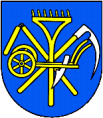 	Obecný úrad Galovany, 032 11, Liptovský Mikuláš , 044/5592522 Vydávanie hlasovacích preukazov pre voľby prezidenta SRNa základe, vládou SR schváleného harmonogramu organizačno-technického zabezpečenia volieb prezidenta SR v roku 2019, budú hlasovacie preukazy k dispozícii na obecnom úrade od 15.2.2019. Poštou sa budú žiadateľom zasielať do 28.2.2019 a osobne budú vydávané na obecnom úrade, v úradných hodinách, do 15.3.2019.Zverejnenie e-mailovej adresy obce pre potreby volieb prezidenta SRObec Galovany zverejňuje e-mailovú adresu obce na doručenie oznámenia o delegovaní člena a náhradníka do okrskovej volebnej komisie a na doručenie žiadosti o vydanie hlasovacieho preukazu, ktorou je: ougalovany@alconet.sk                                                                                                                         Miroslav Kubáň v.r.                                                                                                  Starosta obce Galovanytelefón	:		fax:		e-mail:			IČO:			DIČ:044/5592522		           ougalovany@alconet.sk		00315184		20205813430918 093 522